Coupe de France SHIDOKAN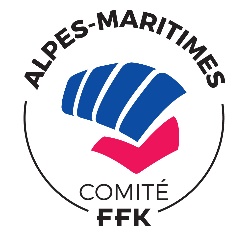 15-16 Avril 2023 NicePoussin Feminine -20kgSHIDOKAN1COLANDINI ARIA ISSA KYOKUSHIN SCHOOL2GUERRERO RUBIO ADRIANE ETOILE SPORTIVE VILLENEUVE LOUBET KARATEPoussin Feminine -25kgSHIDOKAN1AIB TASNIME ETOILE SPORTIVE VILLENEUVE LOUBET KARATE2PLANCOT MIA ETOILE SPORTIVE VILLENEUVE LOUBET KARATE3BRIKI ANAIS SAISHO DOJO4Chouchane  Alya  Shidokan Boxing VencePoussin Feminine -30kgSHIDOKAN1GAUDEL LOUANE ETOILE SPORTIVE VILLENEUVE LOUBET KARATE2CONTI ANNABELLA AS BATIMENT TRAVAUX PUBLICS3BONNEFOY LEONIE ISSA KYOKUSHIN SCHOOL4EL OUADIHI AYA ASSOCIATION SAKURA DOJOPoussin Feminine -35kgSHIDOKAN1GIROD ALICE DRAGON SAINT PANCRACE2ARGIOLAS LYLIA ISSA KYOKUSHIN SCHOOL3BAHADERIAN OCEANE STADE LAURENTIN KARATE4KARA MIYA DRAGON SAINT PANCRACEPupille Feminine -25KgSHIDOKAN1CADOT JUSTINE VILLEFRANCHE KARATE2FABUEL LISA ISSA KYOKUSHIN SCHOOL33TEBOUL EVANA ASSOCIATION SAKURA DOJOPupille Feminine -30KgSHIDOKAN1GIACCOLINI LILY DRAGON SAINT PANCRACE2TANTILLO GIULIAN DRAGON SAINT PANCRACE3CHAMARAC TESSA ETOILE SPORTIVE VILLENEUVE LOUBET KARATE4LUCA ANGELINA ETOILE SPORTIVE VILLENEUVE LOUBET KARATEPupille Feminine -35kgSHIDOKAN1GIACCOLINI ANDREA DRAGON SAINT PANCRACE2CALLEGARI ANAIS STADE LAURENTIN KARATE3KHAMMY GALAUD TIFFANI ASSOCIATION SAKURA DOJO4ARSAEV SAFIYA THEAGENE NICEPoussin Masculin -20kgSHIDOKAN1SAID THAYSSIR SAISHO DOJO2REVERDIAU GABRIEL STADE LAURENTIN KARATE3ALLAZZIO VALENTIN ETOILE SPORTIVE VILLENEUVE LOUBET KARATE4COLANDINI NATHAN ISSA KYOKUSHIN SCHOOLPoussin Masculin -25kgSHIDOKAN1DUCASSE RAPHAEL ASSOCIATION SAKURA DOJO2MORIN LUCAS KARATE CL DE TOURRETTE LEVENS3LEFEVRE LINO STADE LAURENTIN KARATE4KALLOUCHE MALIK ETOILE SPORTIVE VILLENEUVE LOUBET KARATEPoussin Masculin -30kgSHIDOKAN1CARELLO ANDREA DRAGON SAINT PANCRACE2VOIRET LUCIANO EROS ETOILE SPORTIVE VILLENEUVE LOUBET KARATE3CASU MAEL KARATE CL DE TOURRETTE LEVENS4DOSSOU DWAYNE SAISHO DOJOPoussin Masculin -40kgSHIDOKAN1RABAH MOHAMED TANI DOJO DRAP2THERET OSCAR DRAGON SAINT PANCRACE33ADAM DAWANT TONY KARATE CL DE TOURRETTE LEVENSPupille Masculin -25KgSHIDOKAN1HOURMILOUGUE HUGO VILLEFRANCHE KARATE2GIRARD CHARLIE DRAGON SAINT PANCRACE3FRANDON LIVIO TANI DOJO DRAP4EL FARRA MOHAMMAD SAISHO DOJOPupille Masculin -30KgSHIDOKAN1BATCHAEV ILHANE THEAGENE NICE1HAYOT ANDREA DRAGON SAINT PANCRACE2PUPPO ETHAN TANI DOJO DRAP3GALLUCCIO MATHIAS STADE LAURENTIN KARATEPupille Masculin -35kgSHIDOKAN1Gosset  Baptiste  Shidokan Boxing Vence2THOMAS LIAM ETOILE SPORTIVE VILLENEUVE LOUBET KARATE3GIGLIO MAGNES JULES SAISHO DOJO4SANTINI ALESSIO SAISHO DOJOPupille Masculin -40kgSHIDOKAN1MOITRY GIULIAN DRAGON SAINT PANCRACE2SANINE MARIUS TANI DOJO DRAP3LIAN CHARLES ASSOCIATION SAKURA DOJO4HUNNINCK JEAN TANI DOJO DRAPPupille Masculin -45KgSHIDOKAN1BEN MELIK ILYAS SAISHO DOJO2CARRASCO ESTEBAN KARATE CL DE TOURRETTE LEVENS33BEN ALI BILAL SAISHO DOJOPupille Masculin -50kgSHIDOKAN1PERI ANGELO KARATE CL DE TOURRETTE LEVENS2VARDON GAUTHIER DRAGON SAINT PANCRACE33CORDA PABLO TANI DOJO DRAPPupille Masculin -30kgBoxe1FARGE HUGO SHINSENGUMI DOJO VESUBIE2CARIOU IVAN SAISHO DOJO33Benjamin Feminine -35kgSHIDOKAN1GRAVEROT ROBERT EMA ISSA KYOKUSHIN SCHOOL2CARLIN EREYVANE ETOILE SPORTIVE VILLENEUVE LOUBET KARATE3FABUEL ANAIS ISSA KYOKUSHIN SCHOOL3MARCHIONE ELISA STADE LAURENTIN KARATEMinime Feminine -45kgSHIDOKAN1NICOLLE ROSE ETOILE SPORTIVE VILLENEUVE LOUBET KARATE2CERVERA CALIE ISSA KYOKUSHIN SCHOOL33Minime Feminine -50kgSHIDOKAN1DZAOUROVA JASMINE THEAGENE NICE2GIRAUD PAK JAIDEE THEAGENE NICE33Benjamin Masculin -30kgSHIDOKAN1THEVENET ERIC STADE LAURENTIN KARATE2ROULLEAU LEANDRE ETOILE SPORTIVE VILLENEUVE LOUBET KARATE3BRIGNONE ANDY KARATE CL DE TOURRETTE LEVENS3WAMEJONENGO CHRISTIAN DRAGON SAINT PANCRACEBenjamin Masculin -35kgSHIDOKAN1NARDEUX RAYAN SAISHO DOJO2GALAYEV HASSAN THEAGENE NICE3PHE CLAVOINE ASSOCIATION SAKURA DOJO3PIOVANO EVAN ISSA KYOKUSHIN SCHOOLBenjamin Masculin -35kgBoxe1OCCHIPINTI KERNEIS YANN SHINSENGUMI DOJO VESUBIE2DUBOIS MAXENCE SHINSENGUMI DOJO VESUBIE3DEBOVE NATHEO SHINSENGUMI DOJO VESUBIE3REXHO ARENS SAISHO DOJOBenjamin Masculin -40kgSHIDOKAN1Gantelmo  Gabriel  Shidokan Boxing Vence2BEN MELIK ANIS SAISHO DOJO3REGNAUD AARON ISSA KYOKUSHIN SCHOOL3CHICHE FLORENT STADE LAURENTIN KARATEBenjamin Masculin -45kgSHIDOKAN1FERRARIO AYMEN TANI DOJO DRAP2LAZARE LENNY STADE LAURENTIN KARATE33El gares  Ibrahim  Shidokan Boxing VenceBenjamin Masculin -50kgSHIDOKAN1ROZIER MAXIME ISSA KYOKUSHIN SCHOOL2Boujnah  Rayan  Shidokan Boxing Vence33Benjamin Masculin -55KgSHIDOKAN1DESCHAMPS EVAN SHINSENGUMI DOJO VESUBIE2ALOUANE EMIR STADE LAURENTIN KARATE33Benjamin Masculin +55KgSHIDOKAN1Razani  Gabriel  Shidokan Boxing Vence2BARBERO LUCAS STADE LAURENTIN KARATE33Minime Masculin -35kgSHIDOKAN1Varane  Ilan  Shidokan Boxing Vence2GAZIN MARCUS DRAGON SAINT PANCRACE33Minime Masculin -40kgSHIDOKAN1ASKHAPOV ALIKHAN THEAGENE NICE2DI MATTIA STEPANOV MAXIME STADE LAURENTIN KARATE33BONSORTE FABIO STADE LAURENTIN KARATEMinime Masculin -45kgSHIDOKAN1BATCHAEV ADAM THEAGENE NICE2BAUDERON ETHAN KARATE CL DE TOURRETTE LEVENS33Minime Masculin -45kgGrapling1Gantelmo  Theo  Shidokan Boxing Vence2ASKHAPOV ALIKHAN THEAGENE NICE33Minime Masculin -50kgSHIDOKAN1CARRASCO THIBAUT KARATE CL DE TOURRETTE LEVENS2Lesne  Guiliano  Shidokan Boxing Vence3HAMROUNI JASSEM STADE LAURENTIN KARATE3DELLESIDE LUCA ETOILE SPORTIVE VILLENEUVE LOUBET KARATEMinime Masculin -50kgGrapling1GOURCH ADAM STADE LAURENTIN KARATE2BOUALAMBUCCHERI SAPHIR STADE LAURENTIN KARATE33Minime Masculin -50kgBoxe1ZAHIM  SOFIANE MASURAO DOJO2HAMROUNI JASSEM STADE LAURENTIN KARATE33Minime Masculin -55kgKaraté1BARBERO RAPHAEL STADE LAURENTIN KARATE2Espie-joffard  Gabriele  Shidokan Boxing Vence33Minime Masculin -55kgBoxe1CHICHE MATHIS STADE LAURENTIN KARATE2KHAYRE MOUHAMADOU STADE LAURENTIN KARATE33KHAYRE SERIGNE STADE LAURENTIN KARATEMinime Masculin -60kgKaraté1Zulpukmarov  Arthur  Shidokan Boxing Vence2DOUHI MASKIM THEAGENE NICE33Minime Masculin -65kgBoxe1REVEL TURCI RAPHAEL SHINSENGUMI DOJO VESUBIE2DOUHI MASKIM THEAGENE NICE33SEGAPELLI NINO SHINSENGUMI DOJO VESUBIECadet Masculin -52kgBoxe1ASKHAPOV AMINE THEAGENE NICE2LANGLOIS EVAN SHINSENGUMI DOJO VESUBIE33Cadet Masculin -63kgBoxe1SORDELLO MATTEO SHINSENGUMI DOJO VESUBIE2GERONDEAU NOAH SAISHO DOJO33POOYAN THOMAS SHINSENGUMI DOJO VESUBIECadet Masculin +70kgBoxe1DELOGU JEAN PHILIPPEARTIN2LEJEANNIC TITOUAN SHINSENGUMI DOJO VESUBIE33Junior Feminine -59kgBoxe1TURSUNOVA YASMIN THEAGENE NICE2CISAR JADE SAISHO DOJO33Junior Masculin -55kgBoxe1GIMENEZ DYLAN STADE LAURENTIN KARATE2ZOUHRI  ADAM MASURAO DOJO33Junior Masculin -68kgBoxe1URZIA MARLON STADE LAURENTIN KARATE2MARTINEZ MATEO STADE LAURENTIN KARATE3NISSEN ESU ALBAN SHINSENGUMI DOJO VESUBIE3SOULES MARLONE STADE LAURENTIN KARATECadet Masculin -55kgK MIX1BENAICHA  HILEL MASURAO DOJO2ASKHAPOV AMINE THEAGENE NICE33CISAR TRISTAN SAISHO DOJOCadet Masculin -60kgK MIX1VANLAERES LOUISONBUSHIDO FIGT TEAM1CUVELIER ERWANBUSHIDO FIGT TEAM1BICCHIERAY  LOIC MASURAO DOJOJunior Masculin +76kgK MIX1SENIS YOUNESS STADE LAURENTIN KARATE2ROIZOT OLIVIER SHINSENGUMI DOJO VESUBIE33BENMESAI CHEMs fighting clubCadet Feminine -54kgSHIDOKAN1PILLANT£ LUCIEARTIN2KAING SIV MEI STADE LAURENTIN KARATE33Cadet Masculin -70kgSHIDOKAN1VUILLEMARD LUCASAINT PANCRACE2BACCIALON JEAN-BAPTISTE SHINSENGUMI DOJO VESUBIE33Cadet Masculin Open SHIDOKAN1RUIZ ENZOSAINT PANCRACE2THUEL MATEO ISSA KYOKUSHIN SCHOOL33Junior Feminine -59kgSHIDOKAN1TURSUNOVA YASMIN THEAGENE NICE2SZYMCZAK PRECILLIA9 BUSHIDO FIGT TEAM3BOUNIOL JULIETTESAINT PANCRACE3KAING SIV MEI STADE LAURENTIN KARATESenior Feminine  OpenSHIDOKAN1GUIGONIS MAEVA DRAGON SAINT PANCRACE2BELVEDERE STEPHANIE SAISHO DOJO33Senior Masculin -67kgSHIDOKAN1GALBON LOUIS DRAGON SAINT PANCRACE2HAKOBYAN  GRIGOR MASURAO DOJO33Senior Masculin -75kg DebutantSHIDOKAN1KAVARIAN BASTIENSAINT PANCRACE2FASSI FLORIAN SAISHO DOJO3HOBEIKA MERWAN SAISHO DOJO3Jouve  Joey  Shidokan Boxing VenceSenior Masculin -75kg ConfirmeKaraté1Gazagnaire  Julien  Shidokan Boxing Vence2DE ABREU Bastien STADE LAURENTIN KARATE33TRUPIANO GERARD SAISHO DOJOSenior Masculin -84kg DebutantSHIDOKAN1AGNELLO VINCENT SAISHO DOJO2THEY GREGORY SAISHO DOJO33Senior Masculin +84kgSHIDOKAN1SIDDI GREGORY SAISHO DOJO2Perchaud ERWAN KARATE33Senior Masculin -90kgSHIDOKAN1PARDO JIMMY SHINSENGUMI DOJO VESUBIE2Brodut  Bastien  Shidokan Boxing Vence33Senior Masculin -67kg ConfirmeK MIX1DALPOS MICHAEL Pyrénéés fighting club2REZGUI  ILIES MASURAO DOJO3SARRAT LOUIS Pyrénéés fighting club3Senior Masculin -84kg DebutantK MIX1Brodut  Bastien  Shidokan Boxing Vence2CAUCHEFER SYLVERE9 BUSHIDO FIGT TEAM33Senior Masculin  Open ExpertK MIX1MARTIN FRANCK SAISHO DOJO2TAVARES BORGES EDMILSON TASK DOJO33Senior Masculin -75kg DebutantBoxe1JOSSE SEBASTIEN SAISHO DOJO2LOPEZ NICOLAS SHINSENGUMI DOJO VESUBIE33Senior Masculin -75kg ConfirmeSHIDOKAN1DE ABREU Bastien STADE LAURENTIN KARATE2Gazagnaire  Julien  Shidokan Boxing Vence33TRUPIANO GERARD SAISHO DOJOSenior Masculin -84kg DebutantBoxe1DUNAN JEAN CHARLES VILLEFRANCHE KARATE2BARTHELEMY  GREGORY MASURAO DOJO33Senior Masculin  TRIA ExpertSHIDOKAN1TRUPIANO DAVIS Pyrénéés fighting club2ALLONGUE Axel Association Sakura Dojo